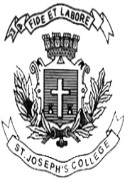 ST. JOSEPH’S COLLEGE (AUTONOMOUS), BENGALURU-27B.Sc. ENVIRONMENTAL SCIENCE - II SEMESTERSEMESTER EXAMINATION: APRIL 2022(Examination conducted in July 2022)            ES 221 - Ecology – Theory and Practice         Time 2 Hrs			                                                                         Max Marks 60This question paper contains one printed page and three partsPart AAnswer any six questions                                                                            6×2 = 12What is an ecosystem?What is biomagnification? Give an example.Differentiate community periodicity and aspection.Define ecological succession.Differentiate fundamental and realized niche.Define population density.What is a limiting factor? Give an example.What is co-evolution? Give an example.Part B               Write explanatory notes on any four                                                             4 ×7 = 28Ecological pyramidsEcotoneEcological indicatorsTrophic nicheTundra biomeDarwin’s postulatesPart CAnswer all questions                                                                                    2× 10 = 20Explain the energy flow in an ecosystem with a pipe and box model.ORWith the help of a sketch, explain the pond ecosystem.With a neat labelled sketch, explain the ecological succession of Xerarch.OR                   Explain the progressive natural selection with special reference to industrial melanism.